Battle of the Books 2022-2023 – Reading List by GradeGrade 4+The Unteachables, Gordon Korman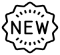 Suee and the Shadow, Ginger Ly & Molly Park (Graphic Novel)Jigsaw Puzzle King, Gina Barber-McMurtyWonder, R.J Palacio (Classic)El Deafo, Cece Bell (Graphic Novel)The Breadwinner, Deborah Ellis (Graphic Novel)Amulet: The Stonekeeper, Kabu Kibuishi (Graphic Novel)Chase, Linwood Barclay From Ant to Eagle, Alex Lyttle (Classic)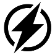 Snooze-O-Rama, The Strange Ways that Animals Sleep, Maria BurminghamGrade 5+Awkward, Svetlana Chmakova (Graphic Novel)Out of My Mind, Sharon Draper (Classic)Ghost Boys, Jewell Rhodes-ParkerFirefly, Philippa DowdingThe School for Good and Evil, Soman Chainani (Classic)The Graveyard Book, Neil Gaiman (Graphic Novel)The Dam Keeper, Robert Kondo & Dice Tsutsumi (Graphic Novel)Hoot, Carl Hiaasen (Classic)The Strange and Deadly Portraits of Bryony Gray, E. Latimer (Classic)Ember and the Ice Dragons, Heather Fawcett Dog Driven, Terry Lynn JohnsonMusic for Tigers, Michelle KadrusmanGrade 6+No Fixed Address, Susin NeilsenPashmina, Nidhi Chanani (Graphic Novel)Lumberjanes: Beware of Kitten Holy (Graphic Novel)The Barren Grounds, David Robertson (Graphic Novel)Stormbreaker, Anthony Horowitz (Classic)Trouble is a Friend of Mine, Stephanie Tromly (Classic)All the Ways Home, Elsie ChapmanGrade 7+Sara and the Search for Normal, Wesley King10 New titles (8 Silver Birch & 2 Red Maple) will be added once the Forest of Reading Titles are read by staff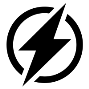 Lightning title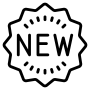 New to the list